Vocabulaire : les synomymes et les antonymes1. Réécris les phrases suivantes en remplaçant les mots soulignés par un synonymeLe petit chien de ma cousine est mort. Elle est très malheureuse.…………………………………………………………………………………………………………………………………………………………………………………………………………………………………………………………………………………………Ce château est très ancien car il a été construit au Moyen-Age.……………………………………………………………………………………………………………………………………………………………………………………………………………………………………………………………………………………………..Il a été sévèrement puni pour avoir frappé un camarade.……………………………………………………………………………………………………………………………………………………………………………………………………………………………………………………………………………………………..2. Relie les mots synonymes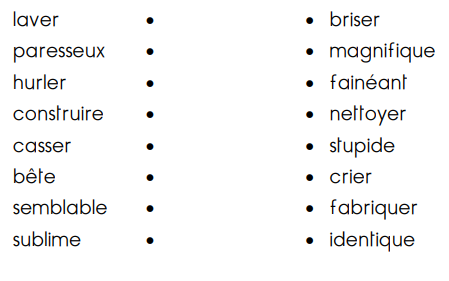 3. Récris les phrases suivantes en remplaçant le mot souligné par un antonyme (mot de sens contraire)Maman a dit qu’elle rentrerait tard.……………………………………………………………………………………………………………………………………..Mon petit cousin est un enfant très turbulent. ……………………………………………………………………………………………………………………………………………………………………………………………………………………………………………………………………………………………..Je m’installe ici pour assister au départ de la course.……………………………………………………………………………………………………………………………………………………………………………………………………………………………………………………………………………………………..Relie les mots contraires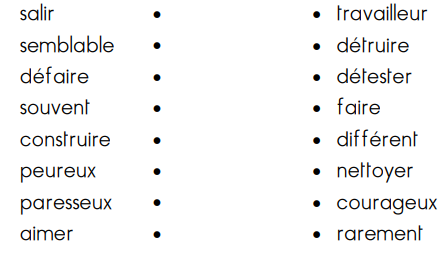 